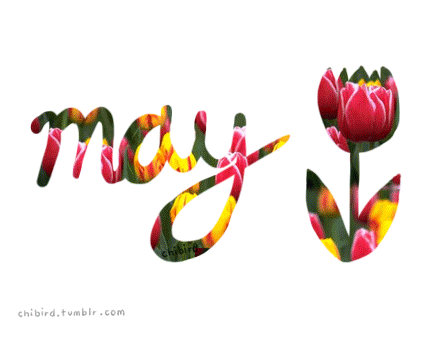 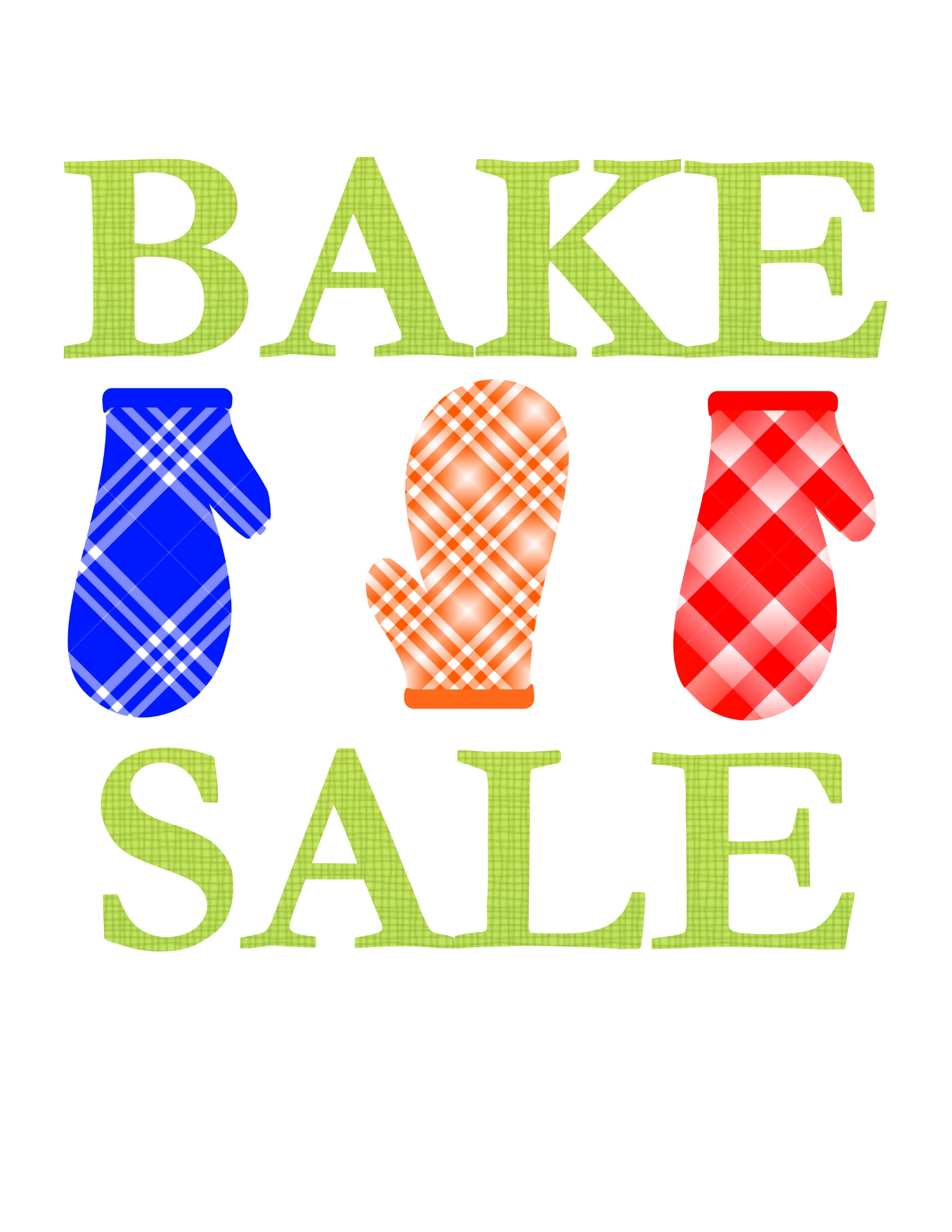 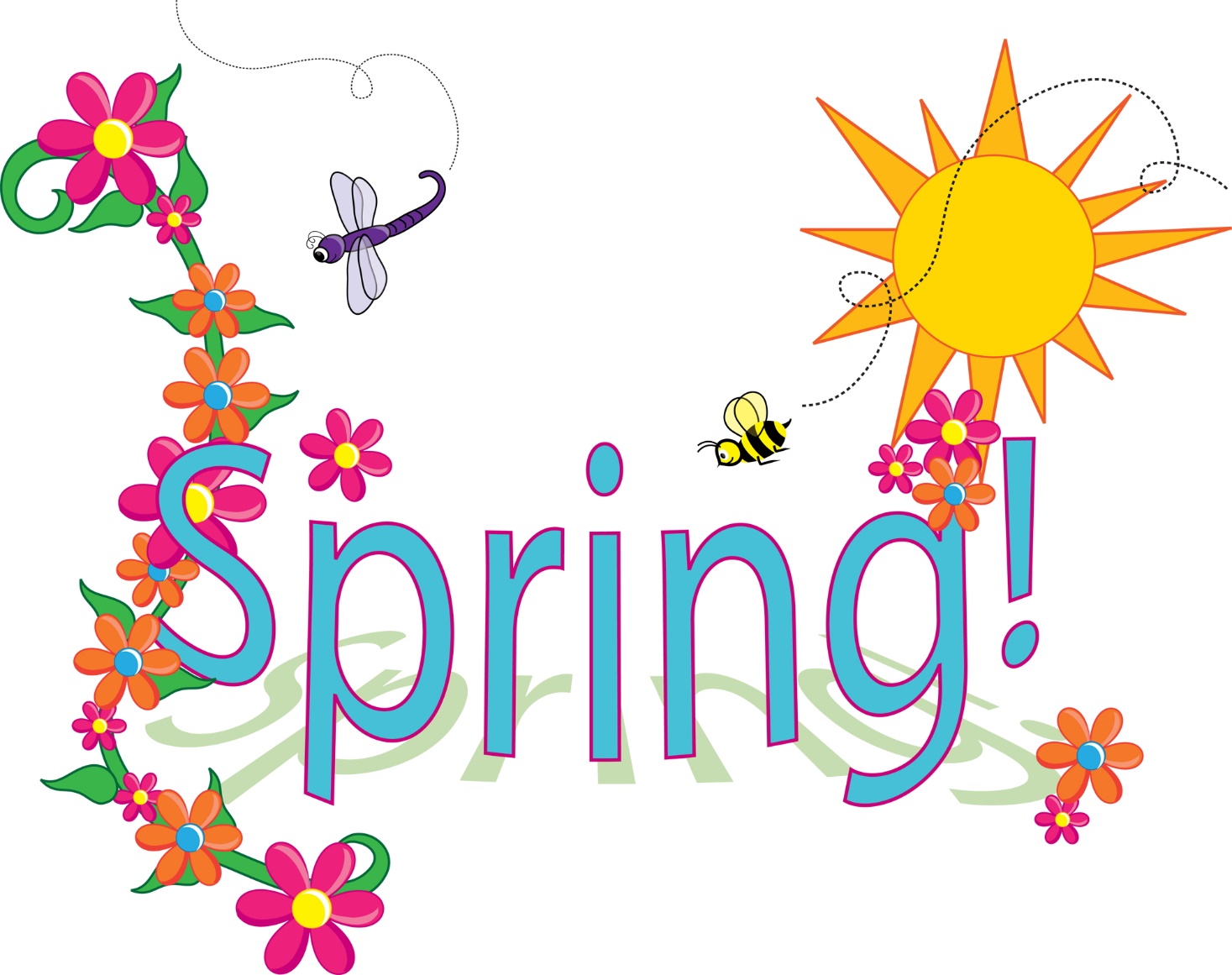 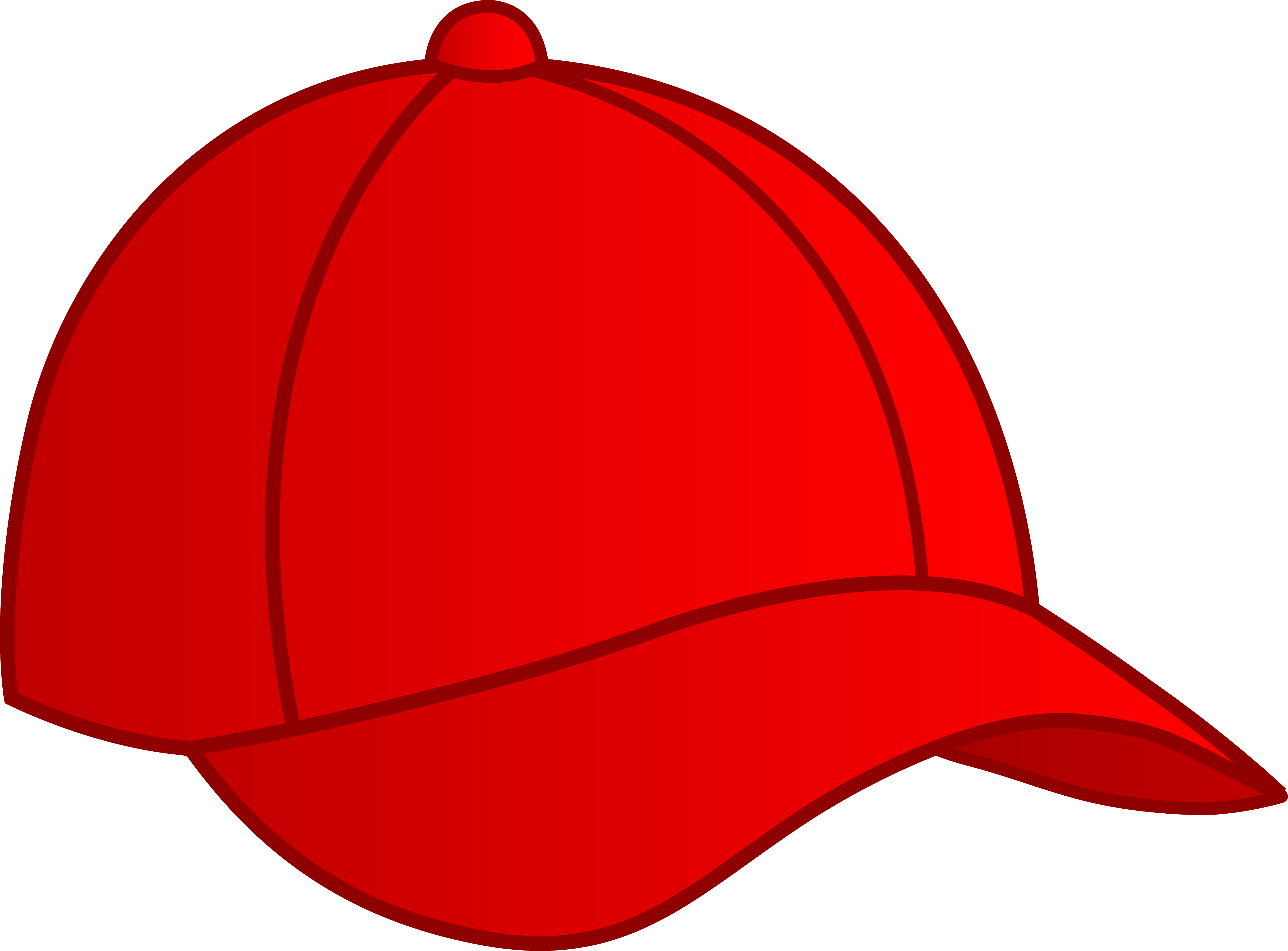 IMPORTANT DATES May 3, 4 - No School - - NBTA Meetings May 5 – Helping Hanger Event @ 8am – 4pm May 21 - No School - - Victoria Day May 30 - Early Dismissal at 11:30 am - Professional Learning Day.May 22 – June 1 - Provincial Assessments (Grades 2 & 4)June 22 – Last Day of classes